Student council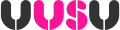 Agenda (SC1-12.2.20)Date: 12th February 2020Venue: Coleraine: H113A; Jordanstown: 08H09; Magee: MD008ATime: 5pmRollcall and quorumQuorum has been met and attendance was takenApologiesApologies have been received from Cllrs Gilmore, Gordon, Hamilton, McGlinchey, Ní Dhubhagáin, Hayes and Crothers. O Gallachoir, McClintock, McCollum and Baker.MinutesMinutes of meeting held 26.11.19 were approved.Matters ArisingPresident’s communicationsMembers received the President’s report Feedback from pre-meetingFeedback was fed back from all campuses and collated.Lapsed policyMembers have been sent the lapsed policies:-	January Exam Period: renewed-	Net Neutrality: renewed-	Student Parents: amended and renewedMotionsDiscuss: Hidden Disabilities Awareness Policy – SC3-12.2.20 – passed 	 Women Empowerment Policy – SC4-12.2.20 - amended 	 Council Policy – SC5-12.2.20 - falls	 Protecting Pollinators – SC6-12.2.20 - passes	 Timetabling – SC7-12.2.20 - passesUCU Strike ActionDiscuss: Student Executive motion – to follow – passed as amended by SENational Conference policyStudent Officer reports and policy updateReceive: Officer oral reports and policy updatesTrustee Board reportReceive: Trustee Board report from the PresidentTabled questionsAny other businessDate of next meeting